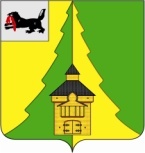 Российская ФедерацияИркутская областьНижнеилимский муниципальный районАДМИНИСТРАЦИЯ ПОСТАНОВЛЕНИЕОт «06_» апреля  2021г. № 318г. Железногорск-Илимский«О проведении районных конкурсов на территории Нижнеилимского района в 2021 году»	В соответствии с Уставом муниципального образования "Нижнеилимский район", администрация Нижнеилимского муниципального районаПОСТАНОВЛЯЕТ:1. Организовать и провести следующие районные конкурсы на территории Нижнеилимского района:1.1. Смотр-конкурс среди городских и сельских поселений Нижнеилимского района:I место –50 000,00 рублей;II место – 30 000,00 рублей;	денежные сертификатыIII место – 20 000,00 рублей.ИТОГО: 100 000,00 рублей.1.2. «Премия здоровья»:I место –100 000,00 рублей;II место – 75 000,00 рублей;	денежные сертификатыIII место – 50 000,00 рублей.ИТОГО: 225 000,00 рублей.1.3. «Лучший ученик года-2021»:I место – 5 000 рублей;II место – 4 000  рублей;III место – 3 000 рублей.	  денежные сертификаты10 * 1000 руб. = 10 000 руб.Пакет подарочный 13 * 50 руб. = 650 руб.ИТОГО: 22 650 рублей.1.4. «Лучшее образовательное учреждение-2021»:I место –15 000 тыс. рублей - денежный сертификат; ИТОГО: 15 000 рублей.1.5. «Лучшее учреждение дополнительного образования-2021»:I место – 20 000 рублей; II место – 15 000  рублей;	денежные сертификатыIII место – 10 000 рублей.ИТОГО: 45 000 рублей.1.6. «Лучшее дошкольное образовательное учреждение-2021»:I место – 20 000 рублей; II место – 15 000  рублей;	денежные сертификатыIII место – 10 000 рублей.ИТОГО: 45 000 рублей.1.7. «Лучший школьный двор-2021»:I место – 15 000 рублей; II место – 10 000  рублей;	денежные сертификатыIII место – 7 000 рублей.ИТОГО: 32 000 рублей.1.8. «Лучший двор детского сада-2021»:I место – 15 000 рублей; II место – 10 000  рублей;	денежные сертификатыIII место – 7 000 рублей.ИТОГО: 32 000 рублей.1.9. «Лучший работник учреждения культуры-2021»:I место – 4 тыс. рублей - выплата денежной премииИТОГО: 4 тыс.рублей.1.10. «Лучший библиотекарь-2021»:I место – 4 тыс. рублей - выплата денежной премииИТОГО: 4 тыс.рублей.1.11. «Лучший музейный работник-2021»:I место – 4 тыс. рублей - выплата денежной премииИТОГО: 4 тыс.рублей.1.12. «Лучший учитель года-2021»:I место – 4 тыс. рублей;II место - 3 тыс. рублей;	выплата денежной премииIII место - 3 тыс. рублей.ИТОГО: 10 тыс.рублей.1.13. «Лучший воспитатель года-2021»:I место – 4 тыс. рублей;II место - 3 тыс. рублей;	выплата денежной премииIII место - 3 тыс. рублей.ИТОГО: 10 тыс.рублей.1.14. «Педагог дополнительного образования детей-2021, «Сердце отдаю детям»:I место – 4 тыс. рублей;II место - 3 тыс. рублей;	выплата денежной премииIII место - 3 тыс. рублей.ИТОГО: 10 тыс.рублей.ИТОГО по конкурсам на 2021 год: 558 650 (пятьсот пятьдесят восемь тысяч шестьсот пятьдесят) рублей.2. Начальнику Департамента образования (Чибышевой И.А.), начальнику ОКСДМ (Ильиной Е.П.), начальнику отдела организационной работы и социальной политики (Чесноковой А.Г.) подготовить положения о проведении районных конкурсов по направлениям своей сферы деятельности и утвердить положения нормативно-правовым актом администрации Нижнеилимского муниципального района, в срок до 15 апреля 2021 года.3. Настоящее постановление опубликовать в периодическом печатном издании «Вестник Думы и администрации Нижнеилимского муниципального района» и на официальном сайте администрации Нижнеилимского муниципального района.4. Контроль за исполнением настоящего постановления оставляю за собой.Мэр района                                      М.С. РомановРассылка: дело-2, Пироговой Т.К., ДО, ОКСДМ, ФУ, орг.отдел, бух. администрации, Е.О. Валькович, АХО, ОСЭР, пресса.Е.О. Валькович30691